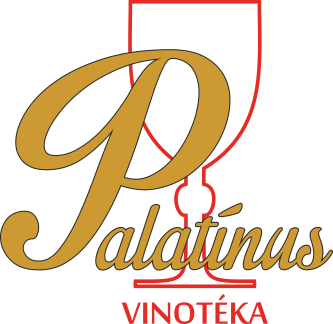 FORMULÁR NA ODSTÚPENIE OD ZMLUVY(vyplňte a zašlite tento formulár len v prípade, že si želáte odstúpiť od zmluvy)Predávajúcemu Ladislav Kahler – Trans, Prowazekova 3, 945 01 KomárnoIČO: 11710969   IČ DPH: SK1020363916 Vložka číslo 594/N , Okresný súd Nitra prevádzka: Palatínova 36 , 945 01 Komárno tel.: +421 905 366 778, e‐mail: vinoteka@palatinus.sktýmto oznamujem/oznamujeme*, že odstupujem/odstupujeme* od zmluvy na tento tovar/od zmluvyo poskytnutí tejto služby * číslom objednávky:Dátum objednania/dátum prijatia*................................................................................................................................................................................................................................Meno a priezvisko spotrebiteľa/spotrebiteľov*     ................................................................................................................Adresa spotrebiteľa/spotrebiteľov*Podpis spotrebiteľa/spotrebiteľov* †Dátum................................................................................................................................................................................................................................................................................................................................................	Nehodiace sa prečiarknite.    / †  Iba ak sa tento formulár podáva v listinnej podobe.